ФЕДЕРАЛЬНОЕ АГЕНТСТВО ЖЕЛЕЗНОДОРОЖНОГО ТРАНСПОРТА Федеральное государственное бюджетное образовательное учреждениевысшего образования«Петербургский государственный университет путей сообщенияИмператора Александра I»(ФГБОУ ВО ПГУПС)Кафедра «Бухгалтерский учет и аудит»РАБОЧАЯ ПРОГРАММАдисциплины«НАЛОГИ И НАЛОГООБЛОЖЕНИЕ» (Б1.В.ОД.4)для направления38.03.01«Экономика»по профилю «Налоги и налогообложение»Форма обучения – очнаяСанкт-Петербург2018ЛИСТ СОГЛАСОВАНИЙ 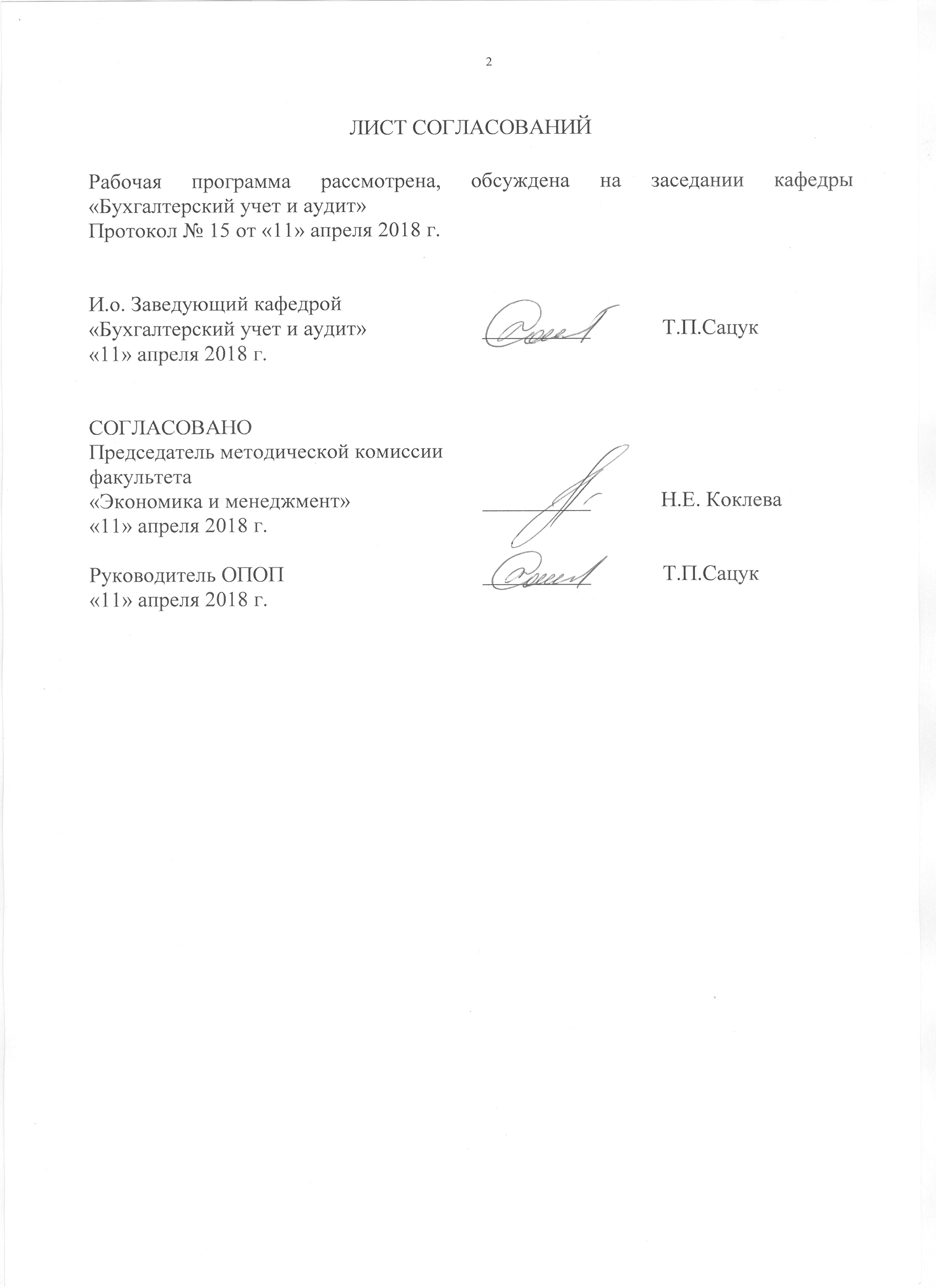 Рабочая программа рассмотрена, обсуждена на заседании кафедры «Бухгалтерский учет и аудит»Протокол № 15 от «11» апреля . 1. Цели и задачи дисциплиныРабочая программа составлена в соответствии с ФГОС ВО, утвержденным 12 ноября 2015г., приказ № 1327 по направлению 38.03.01 «Экономика», по дисциплине «Налоги и налогообложение».Целью изучения дисциплины «Налоги и налогообложение» является формирование современных знаний в области налогов и налогообложения; понимание роли налогов в формировании доходов бюджетов всех уровней в целях обеспечения государства финансовыми ресурсами, необходимыми для выполнения имманентных ему функций; формирования практических навыков в сфере налогообложения.Для достижения поставленных целей решаются следующие задачи:  – изучается необходимость и сущность налогов в историческом разрезе;  – изучается роль налогов в формировании финансовых ресурсов государства;–  на конкретных примерах изучается порядок исчисления и уплаты основных налогов, формирующих налоговое бремя налогоплательщиков.2. Перечень планируемых результатов обучения по дисциплине, соотнесенных с планируемыми результатами освоения основной профессиональной образовательной программыПланируемыми результатами обучения по дисциплине являются: приобретение знаний, умений, навыков и/или опыта деятельности.В результате освоения дисциплины обучающийся должен:ЗНАТЬ:– современное налоговое законодательство;   –  стратегию развития налоговой системы РФ и основные направления налоговой политики;  – порядок расчета действующих в РФ налогов и сборов.УМЕТЬ:  – производить расчеты налоговых платежей на основе действующего налогового законодательства РФ;  – изучать, анализировать налоговое законодательство с учетом его изменений;  – анализировать и интерпретировать финансовую, бухгалтерскую и иную информацию, содержащуюся в отчетности предприятий различных форм собственности, организаций, ведомств и т.д. и использовать полученные сведения для принятия управленческих решений.ВЛАДЕТЬ:  – современными методами сбора, обработки и анализа показателей финансово-хозяйственной деятельности организаций, статистических, финансовых и налоговых органов;  – навыками работы с нормативными правовыми актами в сфере налогообложения;  –  основными методиками расчета налоговых платежей;  –  навыками самостоятельной работы в сфере налогообложения.Приобретенные знания, умения, навыки и/или опыт деятельности, характеризующие формирование компетенций, осваиваемые в данной дисциплине, позволяют решать профессиональные задачи, приведенные в соответствующем перечне по видам профессиональной деятельности в п. 2.4 основной профессиональной образовательной программы (ОПОП). Изучение дисциплины направлено на формирование следующих профессиональных компетенций (ПК), соответствующих виду (видам) профессиональной деятельности, на который (которые) ориентирована программа бакалавриата:аналитическая, научно-исследовательская деятельность:  –способность анализировать и интерпретировать финансовую, бухгалтерскую и иную информацию, содержащуюся в отчетности предприятий различных форм собственности, организаций, ведомств и т.д. и использовать полученные сведения для принятия управленческих решений (ПК-5). Область профессиональной деятельности обучающихся, освоивших данную дисциплину, приведена в п. 2.1 ОПОП.Объекты профессиональной деятельности обучающихся, освоивших данную дисциплину, приведены в п. 2.2 ОПОП.3. Место дисциплины в структуре основной профессиональной образовательной программыДисциплина «Налоги и налогообложение» Б1.В.ОД.4 относится к вариативной части и является обязательной дисциплиной.4. Объем дисциплины и виды учебной работы5. Содержание и структура дисциплины5.1 Содержание дисциплины5.2 Разделы дисциплины и виды занятий6. Перечень учебно-методического обеспечения для самостоятельной работы обучающихся по дисциплине7. Фонд оценочных средств для проведения текущего контроля успеваемости и промежуточной аттестации обучающихся по дисциплинеФонд оценочных средств по дисциплине является неотъемлемой частью рабочей программы и представлен отдельным документом, рассмотренным на заседании кафедры и утвержденным заведующим кафедрой.8. Перечень основной и дополнительной учебной литературы, нормативно-правовой документации и других изданий, необходимых для освоения дисциплины8.1 Перечень основной учебной литературы, необходимой для освоения дисциплины1. Гончаров А.И. Налоговая система: учебн. пособие / А.И. Гончаров. – СПб.: ФГБОУ ВПО ПГУПС. 2014. – 197 с. 2.  Б.А.Романов, Налоги и налогообложение в РФ, М., Дашков и К, 2016 560 с.,Режим доступа: https://ibooks.ru/reading.php?productid= 3524023. Федоров Е.А. Налоговый учет. Сборник задач / Федоров Е.А., Баранова Л.Г., Федорова В.С. СПб: ПГУПС, 2013. – 54 с. 8.2 Перечень дополнительной учебной литературы, необходимой для освоения дисциплины1. Мешкова Д.А. Налогообложение организаций в РФ, Дашков и К, 2015,с 7-8,  Режим доступа: https://ibooks.ru/reading.php?productid=342476 2. Вотчель Л.М., Викулина В.В. М., Налоги и налогообложение Флинта, 172  с., Режим доступа: https://ibooks.ru/reading.php?productid=341695 3. Сергеев И.О., Волошина А.И. Налогообложение субъектов малого предпринимательства. М., Финансы и статистика, 2014, 224 с. Режим доступа: https://ibooks.ru/reading.php?productid=355085 4. Черник Д.Г., ред. Практика налогообложения, М:  Финансы и статистика, 2014 г. , 368 с. Режим доступа: https://ibooks.ru/reading.php?productid =3450815. Молчанов С. Расчет и оптимизация. 6-е издание, переработанное и дополненное. Санкт-Петербург:  Питер, 2014 г. , 544 с. Режим доступа: https://ibooks.ru/reading.php?productid=338730           6. Пансков В.Г. Налоги и налоговая система Российской ФедерацииМосква:  Финансы и статистика, 2014 г. , 496 с. Режим доступа: https://ibooks.ru/reading.php?productid=3551368.3 Перечень нормативно-правовой документации, необходимой для освоения дисциплины     1. Налоговый кодекс РФ http://www.nalkodeks.ru8.4 Другие издания, необходимые для освоения дисциплины1. Еженедельная профессиональная газета «Учет.Налоги.Право»  (режим доступа: http://www.gazeta-unp.ru/unp.pl?page=news) 2. Практический журнал «Главбух» (режим доступа: http://www.glavbukh.ru/cgi-bin/glavbukh/main.pl/)9. Перечень ресурсов информационно-телекоммуникационной сети «Интернет», необходимых для освоения дисциплины1. Консультант плюс. Правовой сервер [Электронный ресурс]. Режим доступа:  http://www.consultant.ru/, свободный. — Загл. с экрана           2. Информационно правовой портал Гарант [Электронный ресурс]. Режим доступа:     http:// www.garant.ru/, свободный. — Загл. с экрана3. Федеральная налоговая служба [Электронный ресурс]. Режим доступа: http://www.nalog.ru, свободный. — Загл. с экрана 4. Журнал «Российский налоговый курьер». Официальный публикатор ФНС. [Электронный ресурс]. Режим доступа: http://www.rnk.ru/rnk/index.phtml), свободный. — Загл. с экрана 5. Электронная библиотека экономической и деловой литературы [Электронный ресурс]. Режим доступа: http://www.aup.ru/library/, свободный. — Загл. с экрана.          6. Электронно-библиотечная система ibooks.ru [Электронный ресурс]. Режим доступа:  http://ibooks.ru/ — Загл. с экрана.          7. Электронно-библиотечная система ЛАНЬ [Электронный ресурс]. Режим доступа:  https://e.lanbook.com/books — Загл. с экрана.          8. Личный кабинет обучающегося  и электронная информационно-образовательная среда [Электронный ресурс]. Режим доступа:  http://sdo.pgups.ru (для доступа к полнотекстовым документам требуется авторизация).  10. Методические указания для обучающихся по освоению дисциплиныПорядок изучения дисциплины следующий:Освоение разделов дисциплины производится в порядке, приведенном в разделе 5 «Содержание и структура дисциплины». Обучающийся должен освоить все разделы дисциплины с помощью учебно-методического обеспечения, приведенного в разделах 6, 8 и 9 рабочей программы. Для формирования компетенций обучающийся должен представить выполненные типовые контрольные задания или иные материалы, необходимые для оценки знаний, умений, навыков и (или) опыта деятельности, предусмотренные текущим контролем (см. фонд оценочных средств по дисциплине).По итогам текущего контроля по дисциплине, обучающийся должен пройти промежуточную аттестацию (см. фонд оценочных средств по дисциплине).11. Перечень информационных технологий, используемых при осуществлении образовательного процесса по дисциплине, включая перечень программного обеспечения и информационных справочных системПеречень информационных технологий, используемых при осуществлении образовательного процесса по дисциплине:технические средства (компьютерная техника, наборы демонстрационного оборудования);методы обучения с использованием информационных технологий (демонстрация мультимедийных материалов);личный кабинет обучающегося и электронная информационно-образовательная среда [Электронный ресурс]. Режим доступа: http://sdo.pgups.ru (для доступа к полнотекстовым документам требуется авторизация);интернет-сервисы и электронные ресурсы согласно п. 9 рабочей программы;программное обеспечение:Дисциплина обеспечена необходимым комплектом лицензионного программного обеспечения, установленного на технических средствах, размещенных в специальных помещениях и помещениях для самостоятельной работы: операционная система Microsoft Windows 7;Microsoft Word 2010;Microsoft Excel 2010;Microsoft PowerPoint 2010;12. Описание материально-технической базы, необходимой для осуществления образовательного процесса по дисциплине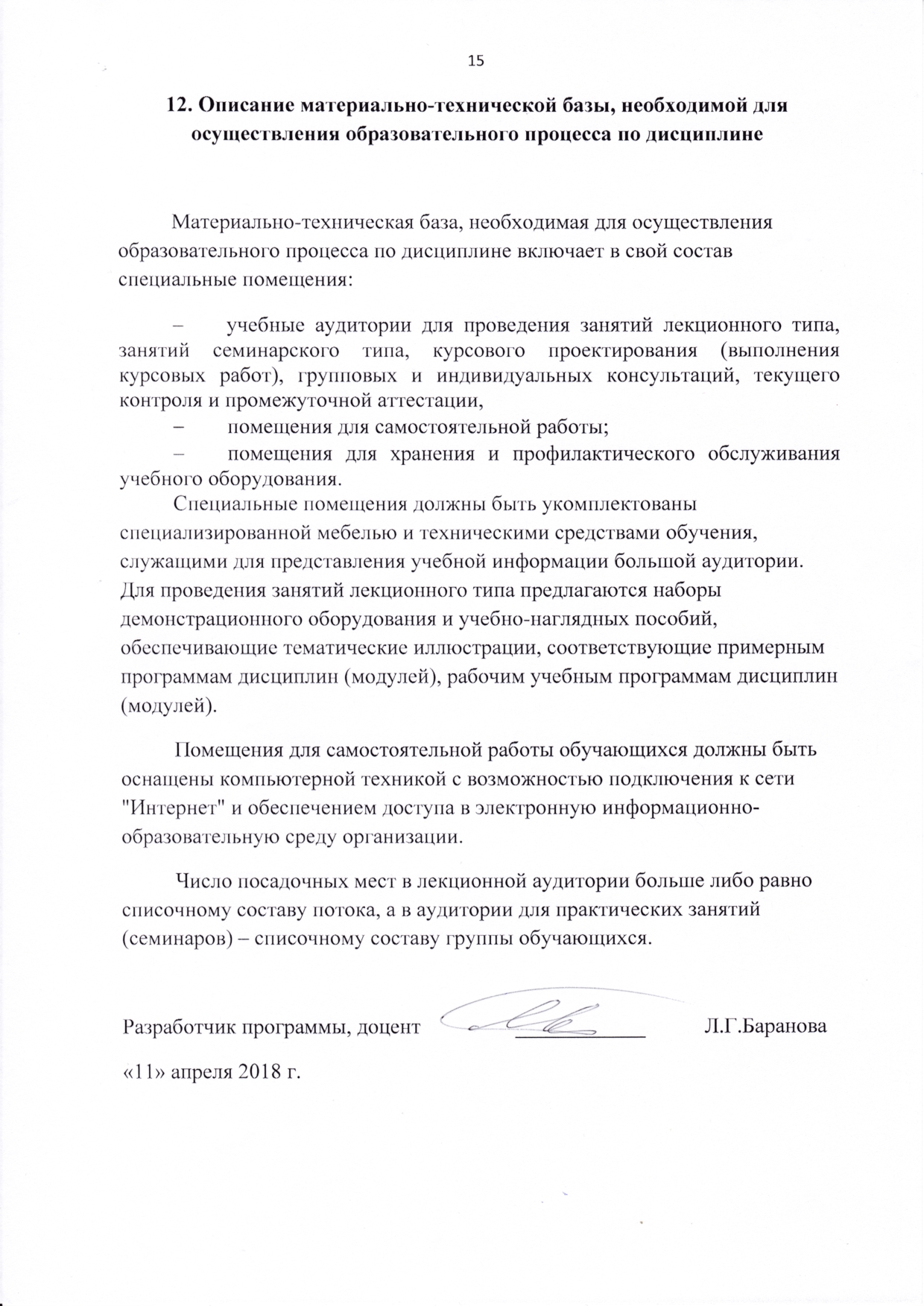 Материально-техническая база, необходимая для осуществления образовательного процесса по дисциплине включает в свой состав специальные помещения:учебные аудитории для проведения занятий лекционного типа, занятий семинарского типа, курсового проектирования (выполнения курсовых работ), групповых и индивидуальных консультаций, текущего контроля и промежуточной аттестации, помещения для самостоятельной работы;помещения для хранения и профилактического обслуживания учебного оборудования. Специальные помещения должны быть укомплектованы специализированной мебелью и техническими средствами обучения, служащими для представления учебной информации большой аудитории. Для проведения занятий лекционного типа предлагаются наборы демонстрационного оборудования и учебно-наглядных пособий, обеспечивающие тематические иллюстрации, соответствующие примерным программам дисциплин (модулей), рабочим учебным программам дисциплин (модулей).Помещения для самостоятельной работы обучающихся должны быть оснащены компьютерной техникой с возможностью подключения к сети "Интернет" и обеспечением доступа в электронную информационно-образовательную среду организации.Число посадочных мест в лекционной аудитории больше либо равно списочному составу потока, а в аудитории для практических занятий (семинаров) – списочному составу группы обучающихся.И.о. заведующего кафедрой«Бухгалтерский учет и аудит»__________Т.П.Сацук«11» апреля .СОГЛАСОВАНОПредседатель методической комиссии факультета «Экономика и менеджмент»__________    Н.Е. Коклева «11» апреля .Руководитель ОПОП__________Т.П.Сацук«11» апреля .Вид учебной работыВсего часовСеместрВид учебной работыВсего часов4Контактная работа (по видам учебных занятий)6464В том числе:лекции (Л)3232практические занятия (ПЗ)3232лабораторные работы (ЛР)--Самостоятельная работа (СРС) (всего)3535Контроль4545Форма контроля знанийЭкзамен (Э)Экзамен (Э)Общая трудоемкость: час / з.е.144/4144/4№ п/пНаименование раздела дисциплиныСодержание раздела1Понятие налога, сбора, страховых платежейПонятие и сущность налогов, их роль в формировании бюджетов всех уровней2Налоговая система РФСтруктура налоговой системы. Состав федеральных, региональных и местных налогов и сборов3Участники налоговых отношений Понятие налогоплательщиков налоговых агентов, представителей налогоплательщиков, налоговых органов, их права и обязанности4Элементы налогаПонятие объекта налогообложения, налоговой базы, налоговой ставки, налогового периода, порядка исчисления и сроков уплаты, налоговых льгот5Налоговые санкции. Пени за несвоевременную уплату налогов.Виды налоговых санкций.6Ответственность налогоплательщиков. Обстоятельства, исключающие привлечение к ответственностиВиды ответственности: по Налоговому кодексу, по КОАП, по УК., Обстоятельства, смягчающие и отягчающие ответственность за совершение налогового правонарушения.7Налог на добавленную стоимостьПонятие и виды косвенных налогов. Экономическая сущность НДС. Методы определения добавленной стоимости и НДС. Порядок исчисления и уплаты НДС 8АкцизыЭкономическая природа акцизов. Виды подакцизных товаров. Плательщики и объект налогообложения акцизами. Операции, освобождаемые от налогообложения акцизами.9Налог на прибыльЭкономическая природа налога на прибыль. Классификация доходов и расходов для целей налогообложения. Доходы, на учитываемые при налогообложении прибыли. Порядок начисления амортизации для целей налогообложения. Порядок исчисления и уплаты налога на прибыль, налоговый учет10Налог на добычу полезных ископаемыхНалог на добычу полезных ископаемых: налогоплательщики, объект налогообложения, определение количества и порядок оценки стоимости добытых полезных ископаемых при определении налоговой базы. 11Водный налогНазначение водного налога. Налогоплательщики и объект налогообложения. Налоговая база и ставки водного налога.12Налог на доходы физических лицПлательщики, объект, порядок исчисления. Налоговые вычеты.№ п/пНаименование раздела дисциплиныЛПЗЛРСРС1Понятие налога, сбора, страховых платежей22-22Налоговая система РФ22-23Участники налоговых отношений 22-24Элементы налога22-25Налоговые санкции. Пени за несвоевременную уплату налогов.22-26Ответственность налогоплательщиков. Обстоятельства, исключающие привлечение к ответственности22-27Налог на добавленную стоимость66-68Акцизы22-29Налог на прибыль44-610Налог на добычу полезных ископаемых22-211Водный налог22-212Налог на доходы физических лиц44-5ИтогоИтого3232-35№п/пНаименование раздела дисциплиныПеречень учебно-методического обеспечения1Понятие налога, сбора, страховых платежейГончаров А.И. Налоговая система: учебн. пособие / А.И. Гончаров. – СПб.: ФГБОУ ВПО ПГУПС. 2014. с. 20-30, Мешкова Д.А. Налогообложение организаций в РФ, Дашков и К, 2015,с 7-8 Режим доступа: https://ibooks.ru/reading.php?productid=342476; Вотчель Л.М., Викулина В.В. М., Налоги и налогообложение Флинта с 15-17, https://ibooks.ru/reading.php?productid=341695; Налоговый кодекс часть 1: статьи3, 8, 106, 116-129; Б.А.Романов, Налоги и налогообложение в РФ, М., Дашков и К, 2016 с.22-29, 98-102,Режим доступа: https://ibooks.ru/reading.php?productid=352402, Налоговый кодекс часть 12Налоговая система РФГончаров А.И. Налоговая система: учебн. пособие / А.И. Гончаров. – СПб.: ФГБОУ ВПО ПГУПС. 2014. с. 20-30, Мешкова Д.А. Налогообложение организаций в РФ, Дашков и К, 2015,с 7-8 Режим доступа: https://ibooks.ru/reading.php?productid=342476; Вотчель Л.М., Викулина В.В. М., Налоги и налогообложение Флинта с 15-17, https://ibooks.ru/reading.php?productid=341695; Налоговый кодекс часть 1: статьи3, 8, 106, 116-129; Б.А.Романов, Налоги и налогообложение в РФ, М., Дашков и К, 2016 с.22-29, 98-102,Режим доступа: https://ibooks.ru/reading.php?productid=352402, Налоговый кодекс часть 13Участники налоговых отношений Гончаров А.И. Налоговая система:. пособие / А.И. Гончаров. – СПб.: ФГБОУ ВПО ПГУПС. 2014. с. 20-30, Мешкова Д.А. Налогообложение организаций в РФ, Дашков и К, 2015,с 7-8 Режим доступа: https://ibooks.ru/reading.php?productid=342476; Вотчель Л.М., Викулина В.В. М., Налоги и налогообложение Флинта с 15-17, https://ibooks.ru/reading.php?productid=341695; Налоговый кодекс часть 1: статьи3, 8, 106, 116-129; Б.А.Романов, Налоги и налогообложение в РФ, М., Дашков и К, 2016 с.22-29, 98-102,Режим доступа: https://ibooks.ru/reading.php?productid=352402, Налоговый кодекс часть 14Элементы налогаГончаров А.И. Налоговая система:. пособие / А.И. Гончаров. – СПб.: ФГБОУ ВПО ПГУПС. 2014. с. 20-30, Мешкова Д.А. Налогообложение организаций в РФ, Дашков и К, 2015,с 7-8 Режим доступа: https://ibooks.ru/reading.php?productid=342476; Вотчель Л.М., Викулина В.В. М., Налоги и налогообложение Флинта с 15-17, https://ibooks.ru/reading.php?productid=341695; Налоговый кодекс часть 1: статьи3, 8, 106, 116-129; Б.А.Романов, Налоги и налогообложение в РФ, М., Дашков и К, 2016 с.22-29, 98-102,Режим доступа: https://ibooks.ru/reading.php?productid=352402, Налоговый кодекс часть 15Налоговые санкции. Пени за несвоевременную уплату налогов.Гончаров А.И. Налоговая система:. пособие / А.И. Гончаров. – СПб.: ФГБОУ ВПО ПГУПС. 2014. с. 20-30, Мешкова Д.А. Налогообложение организаций в РФ, Дашков и К, 2015,с 7-8 Режим доступа: https://ibooks.ru/reading.php?productid=342476; Вотчель Л.М., Викулина В.В. М., Налоги и налогообложение Флинта с 15-17, https://ibooks.ru/reading.php?productid=341695; Налоговый кодекс часть 1: статьи3, 8, 106, 116-129; Б.А.Романов, Налоги и налогообложение в РФ, М., Дашков и К, 2016 с.22-29, 98-102,Режим доступа: https://ibooks.ru/reading.php?productid=352402, Налоговый кодекс часть 16Ответственность налогоплательщиков. Обстоятельства, исключающие привлечение к ответственностиГончаров А.И. Налоговая система:. пособие / А.И. Гончаров. – СПб.: ФГБОУ ВПО ПГУПС. 2014. с. 20-30, Мешкова Д.А. Налогообложение организаций в РФ, Дашков и К, 2015,с 7-8 Режим доступа: https://ibooks.ru/reading.php?productid=342476; Вотчель Л.М., Викулина В.В. М., Налоги и налогообложение Флинта с 15-17, https://ibooks.ru/reading.php?productid=341695; Налоговый кодекс часть 1: статьи3, 8, 106, 116-129; Б.А.Романов, Налоги и налогообложение в РФ, М., Дашков и К, 2016 с.22-29, 98-102,Режим доступа: https://ibooks.ru/reading.php?productid=352402, Налоговый кодекс часть 17Налог на добавленную стоимостьГончаров А.И. Налоговая система: учебн. пособие / А.И. Гончаров. – СПб.: ФГБОУ ВПО ПГУПС. 2014. с. 46-53, Мешкова Д.А. Налогообложение организаций в РФ, Дашков и К, 2015,с с.30-41.; Режим доступа: https://ibooks.ru/reading.php?productid=342476; Вотчель Л.М., Викулина В.В. М., Налоги и налогообложение Флинта с , с 34-48. Режим доступа: https://ibooks.ru/reading.php?productid=341695; Б.А.Романов, Налоги и налогообложение в РФ, М., Дашков и К, 2016 с., 113-129,.Режим доступа: https://ibooks.ru/reading.php?productid=352402, Налоговый кодекс РФ, часть 2: глава 218АкцизыВотчель Л.М., Викулина В.В. Налоги и налогообложение: Учебное пособие. Москва:  Флинта, 2014 г. , с 50-59. Режим доступа: https://ibooks.ru/reading.php?productid=341695; Мешкова Д. А. Налогообложение организаций в Российской Федерации. Москва:  Дашков и К, 2015 г.,  с.41-50 https://ibooks.ru/reading.php?productid=342476 =342476;  Б.А.Романов, Налоги и налогообложение в РФ, М., Дашков и К, 2016 с., 129-139,.Режим доступа: https://ibooks.ru/reading.php?productid=352402, Налоговый кодекс РФ, часть 2: глава 22. 9Налог на прибыль/ А.И. Гончаров. – СПб.: ФГБОУ ВПО ПГУПС. 2014 с 38-46.; Вотчель Л.М., Викулина В.В. Налоги и налогообложение: Учебное пособие. Москва:  Флинта, 2014 г. , с. 78-98 Режим доступа: https://ibooks.ru/reading.php?productid=341695 =341695;    Б.А.Романов, Налоги и налогообложение в РФ, М., Дашков и К, 2016 с., 200-378,.Режим доступа: https://ibooks.ru/reading.php?productid=352402,  Налоговый кодекс РФ, часть 2: глава 25. 10Налог на добычу полезных ископаемыхМешкова Д. А. Налогообложение организаций в Российской Федерации. Москва:  Дашков и К, 2015 г.,  с. 89-97 Режим доступа: https://ibooks.ru/reading.php?productid=342476; Б.А.Романов, Налоги и налогообложение в РФ, М., Дашков и К, 2016 с., 378-396,.Режим доступа: https://ibooks.ru/reading.php?productid     ; Налоговый кодекс РФ, часть 2: глава 26. 11Водный налогМешкова Д.А. Налогообложение организаций в Российской Федерации. Москва:  Дашков и К, 2015 г.,  с. 97-101 Режим доступа: https://ibooks.ru/reading.php?productid=342476; Б.А.Романов, Налоги и налогообложение в РФ, М., Дашков и К, 2016 с.396 403,.Режим доступа: https://ibooks.ru/reading.php?productid=352402;      Налоговый кодекс РФ, часть 2: глава 25.2.12Налог на доходы физических лицВотчель Л.М., Викулина В.В. Налоги и налогообложение: Учебное пособие. Москва:  Флинта, 2014 г. , с. 136-165, Режим доступа: https://ibooks.ru/reading.php?productid=341695; Б.А.Романов, Налоги и налогообложение в РФ, М., Дашков и К, 2016 с.139-200,.Режим доступа: https://ibooks.ru/reading.php?productid=352402;          Налоговый кодекс РФ, часть 2 глава 23.Разработчик программы, доцент____________Л.Г.Баранова «11» апреля 2018 г.